Kontener hakowy KP36 O, otwarty, bez plandeki (1 szt.) Przeznaczenie: wywóz śmieci, odpadów, gruzu, makulatury itp.Fabrycznie NOWY Kolory: RAL5010 niebieski – WARUNEK KONIECZNY Wymiary kontenera:• 6500mm długość skrzyni załadunkowej• 7060mm całkowita długość kontenera wraz z drabinkami, podestami i zamykaniem• 2650mm wysokość• 2500mm szerokość (2560mm z zawiasami)Blacha na bokach: 3mmBlacha na podłodze: 5mm Wysokość haka: 1570mmBez plandeki.Zdjęcie poglądowe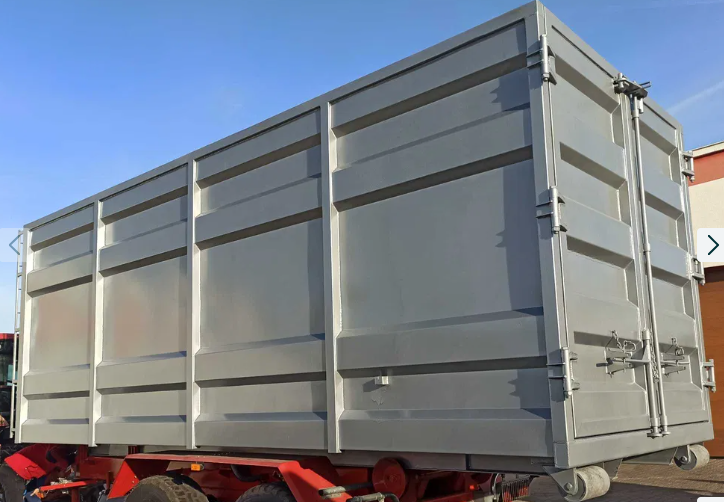 